Deliberação N° 039/2022 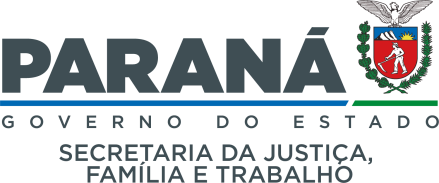 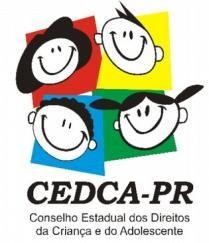 ANEXO V - PROPOSTAS PARA A ETAPA ESTADUAL            Município:Eixo 1 - Promoção e garantia dos direitos humanos de crianças e adolescentes no contexto pandêmico e pós pandemia.Proposta Estadual 1:Proposta Estadual 2:Proposta Estadual 3:Eixo 2 - Enfrentamento das violações e vulnerabilidades resultantes da pandemia da Covid 19.Proposta Estadual 1:Proposta Estadual 2:Proposta Estadual 3:Eixo 3 - Ampliação e consolidação da participação de crianças e adolescentes nos espaços de discussão e deliberação de políticas públicas de promoção, proteção e defesa dos seus direitos, durante e pós-pandemia.Proposta Estadual 1:Proposta Estadual 2:Proposta Estadual 3:Eixo 4 - Participação da sociedade na deliberação, execução, gestão e controle social de políticas públicas de promoção, proteção e defesa dos direitos de crianças e adolescentes considerando o cenário pandêmico.Proposta Estadual 1:Proposta Estadual 2:Proposta Estadual 3:Eixo 5 - Garantia de recursos para as políticas públicas voltadas para as crianças e adolescentes durante e pós-pandemia da Covid-19.Proposta Estadual 1:Proposta Estadual 2:Proposta Estadual 3:Presidente do CMDCA